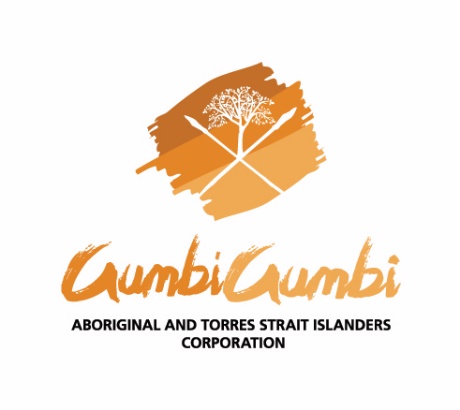 ICN Notice of annual general meetingAll members of the corporation are advised that an annual general meeting of the members of  will take place as follows:Time:	Date:	Place:	Technology:	On arrival at the meeting, members should check the register of members and if needed, update their name, address and any other details.AgendaRegards,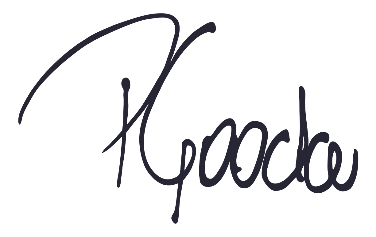 ItemDescription1Welcome, attendees and apologies:1.1	Confirm the chair for the meeting1.2	Attendees1.3	Apologies1.4	Quorum3Minutes of the previous meeting of members:Confirm the minutes – Friday, 25 November 2022Matters arising4Corporation reports:CEO reportDirectors’ reportFinancial reportAuditor’s report5Questions about how the corporation is managed6Appointment of an auditor for the next financial year and set the audit fee, or authorise the directors to set the fee7Election of directors8Special resolutionThe following special resolution will be proposed at the meeting: Proposed special resolution: 9Any other business10Close